INDICAÇÃO Nº 155/2018Indica ao Poder Executivo Municipal operação “tapa buracos” na Rua Benedito dos Santos Ferreira. Excelentíssimo Senhor Prefeito Municipal, Nos termos do Art. 108 do Regimento Interno desta Casa de Leis, dirijo-me a Vossa Excelência para sugerir que, por intermédio do Setor competente, seja executada operação “tapa-buracos” na Rua Benedito dos Santos Ferreira, na extensão dos números 30 ao 70, no bairro Conjunto dos Trabalhadores, neste município. Justificativa:Conforme visita realizada “in loco”, este vereador pôde constatar o estado de degradação da malha asfáltica da referida via pública, devido às chuvas, fato este que prejudica as condições de tráfego e potencializa a ocorrência de acidentes e o surgimento de avarias nos veículos automotores que por esta via diariamente trafegam. Plenário “Dr. Tancredo Neves”, em 09/01/2018.Edivaldo Meira-Vereador-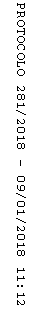 